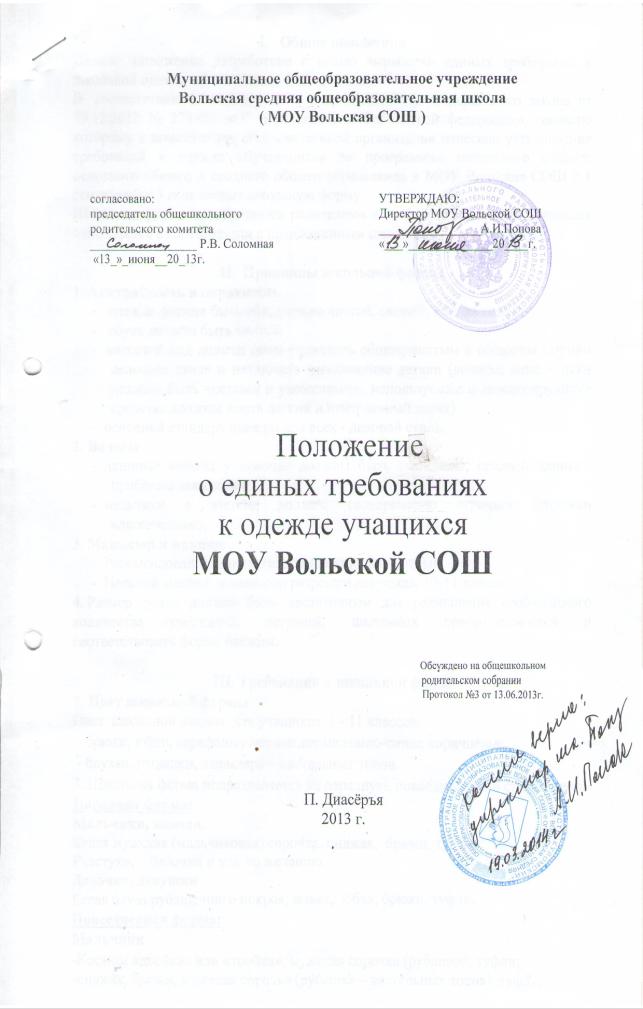 I.   Общие положенияДанное  положение разработано с целью выработки единых требований к школьной одежде обучающихся 1-11 классов.В  соответствии  с вступлением в силу 01.09. 2013 Федерального закона от 29.12.2012 № 273-ФЗ «Об образовании в Российской федерации», согласно которому к компетенции образовательной организации отнесено установление требований к одежде обучающихся по программам начального общего, основного общего и среднего общего образования в МОУ Вольская СОШ с 1 сентября 2013 года вводит школьную форму.Школьная форма приобретается родителями в специализированных магазинах либо шьется в соответствии с предложенным описаниемII.  Принципы школьной формы1. Аккуратность и опрятность-   одежда должна быть обязательно чистой, свежей, выглаженной;-   обувь должна быть чистой;-  внешний вид должен соответствовать общепринятым в обществе нормам делового стиля и исключать вызывающие детали (волосы, лицо и руки должны быть чистыми и ухоженными, используемые и дезодорирующие средства должны иметь легкий и нейтральный запах). -  основной стандарт одежды для всех - деловой стиль.2. Волосы-  длинные волосы у девочек могут быть заплетены или прибраны заколками;-  мальчики и юноши должны своевременно стричься (стрижки классические);3. Маникюр и макияж-  Рекомендован маникюр гигиенический, бесцветный.-  Неяркий макияж и маникюр разрешен девушкам 10-11 класса4. Размер сумок должен быть достаточным для размещения необходимого количества учебников, тетрадей, школьных принадлежностей и соответствовать форме одежды.III. Требования к школьной форме1. Цвет школьной формыЦвет  школьной формы  для учащихся  1 - 11 классов:-  брюки, юбки, сарафаны– черные,серые,темно-синие,коричневые, - блузки, рубашки, джемпера – пастельных тонов.2. Школьная форма подразделяется на парадную, повседневную и спортивную.Парадная форма:Мальчики, юноши.Белая мужская (мальчиковая) сорочка, пиджак,  брюки, туфли. Галстуки,    бабочки и т.п. по желанию.Девочки, девушкиБелая блуза рубашечного покроя, жакет,  юбка, брюки, туфли.Повседневная форма:Мальчики-Костюм «двойка» или «тройка», мужская сорочка (рубашка), туфли;-пиджак, брюки, мужская сорочка (рубашка – пастельных тонов), туфли,-галстуки (по желанию). Девочки-Костюм, включающий пиджак или жилет, платье с пиджаком или жакетом, брюки или юбку, сарафан;-блуза пастельных тонов;-колготки однотонные - телесного, черного, белого цветов.Спортивная форма:Спортивная форма включает футболку, спортивные шорты, спортивное трико (костюм), кроссовки (кеды). Форма должна соответствовать погоде и месту проведения физкультурных занятий. Для участия в массовых спортивных мероприятиях рекомендуется приобретение головных уборов (кепи, бейсболки и пр.).Спортивные костюмы надеваются только для уроков физической культуры и на время проведения спортивных праздников, соревнований.Все учащиеся 1 - 11 классов должны иметь сменную обувь. Сменная обувь должна быть чистой, выдержанной в деловом стиле.Педагогический состав работников школы должен показывать пример своим воспитанникам, выдерживать деловой стиль в своей повседневной одежде. IV. Права и обязанности обучающихся1. Учащийся имеет право выбирать школьную форму в соответствии с предложенными  вариантами и обязаны в течение учебного года постоянно носить школьную форму.2. Содержать форму в чистоте, относиться к ней бережно.3. Спортивная форма в дни уроков физической культуры приносится учащимися с собой или в специальных пакетах оставляются в раздевалке.4. В дни проведения торжественных линеек, праздников школьники надевают парадную форму.5. Ученик имеет право самостоятельно подбирать рубашки, блузки, аксессуары к повседневному школьному костюму.6. Допускается ношение в холодное время года джемперов, свитеров и пуловеров пастельных  цветов.7. Ученики школы обязаны выполнять все пункты данного положения.V. Обязанности родителей1. Приобрести обучающимся школьную форму согласно условиям данного Положения до начала учебного года и делать это по мере необходимости, вплоть до окончания обучающимися школы.2. Контролировать внешний вид учащихся перед выходом в школу в строгом соответствии с требованиями Положения.
3. Выполнять все пункты данного Положения.VI. Меры административного воздействия1. Данный локальный акт является приложением к Уставу школы и подлежит обязательному исполнению учащимися и другими работниками школы.2. Несоблюдение обучающимися данного Положения является нарушением Устава школы и Правил поведения для учащихся в школе.3. Классные руководители в течение учебного дня должны поставить в  известность родителей о случае явки учащихся без школьной формы и нарушения данного положения. 4. В случае нарушения данного положения администрация школы вправе наложить на учащегося дисциплинарное взыскание в виде: а)замечания;
 б)выговора;
 в) строгого выговора.При неоднократном нарушении данного положения администрация школы вправе применить дисциплинарное взыскание родителям учащегося.ПриложениеЗапрещается использовать для ношения в учебное время  следующие варианты одежды и обуви:- Спортивная одежда (спортивный костюм или его детали), спортивная обувь (в том числе для экстремальных видов спорта и развлечений); одежда для активного отдыха (шорты, толстовки, майки и футболки с символикой и т.п.);- одежда бельевого, джинсового стиля;- прозрачные платья, юбки и блузки, в том числе одежда с прозрачными вставками;- декольтированные платья и блузки (открыт вырез груди, заметно   нижнее белье и т.п.); вечерние туалеты; платья, майки и блузки без рукавов (без пиджака или жакета);- мини-юбки (длина юбки выше 10 см от колена);- слишком короткие блузки, открывающие часть живота или спины;- одежда из кожи (кожзаменителя), плащевой ткани;- сильно облегающие (обтягивающие) фигуру брюки, платья, юбки;- обувь в стиле "кантри” (казаки);  массивная обувь на высокой  платформе; вечерние туфли (с бантами, перьями, крупными стразами, яркой вышивкой, из блестящих тканей и т.п.);- туфли на чрезмерно высоком каблуке. Допустимая высота каблука для девочек не более 5 см (5-9 кл.), не более 7 см (10-11 кл.).- в  одежде и обуви не должны присутствовать очень яркие цвета, блестящие нити и вызывающие экстравагантные детали, привлекающие пристальное внимание.- Запрещаются экстравагантные стрижки и прически, окрашивание волос в яркие, неестественные оттенки.- Запрещен декоративный маникюр; декоративный маникюр с дизайном в ярких тонах (рисунки, стразы);- Запрещены вечерние варианты макияжа с использованием ярких, насыщенных цветов;- Запрещено использовать в качестве деталей одежды массивные броши, кулоны, кольца, серьги.- Запрещено ношение пирсинга, а также аксессуаров с символикой асоциальных неформальных молодежных объединений, пропагандирующие психоактивные вещества и противоправное поведение.